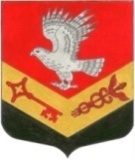 МУНИЦИПАЛЬНОЕ ОБРАЗОВАНИЕ«ЗАНЕВСКОЕ ГОРОДСКОЕ ПОСЕЛЕНИЕ»ВСЕВОЛОЖСКОГО МУНИЦИПАЛЬНОГО РАЙОНАЛЕНИНГРАДСКОЙ ОБЛАСТИСОВЕТ ДЕПУТАТОВ ЧЕТВЕРТОГО СОЗЫВАРЕШЕНИЕ16.02.2021 года										№ 03гп. Янино-1О внесении изменений в Положение опроведении оценки регулирующеговоздействия проектов нормативныхправовых актов и экспертизынормативных правовых актовМО «Заневское городское поселение»,утвержденное решением советадепутатов от 27.09.2017 № 41В соответствии с Федеральным законом от 09.11.2020 № 363-ФЗ «О внесении изменений в статью 46 Федерального закона «Об общих принципах организации местного самоуправления в Российской Федерации», Уставом муниципального образования «Заневское городское поселение» Всеволожского муниципального района Ленинградской области совет депутатов принялРЕШЕНИЕ:1. Внести в Положение о проведении оценки регулирующего воздействия проектов нормативных правовых актов и экспертизы нормативных правовых актов муниципального образования «Заневское городское поселение» Всеволожского муниципального района Ленинградской области», утвержденное решением совета депутатов МО «Заневское городское поселение» от 27.09.2017 № 41 (далее – Положение»), следующие изменения:Пункт 4 статьи 1 Положения дополнить абзацем 4 следующего содержания:«проектов нормативных правовых актов, разработанных в целях ликвидации чрезвычайных ситуаций природного и техногенного характера на период действия режимов чрезвычайных ситуаций.»2. Настоящее решение вступает в силу после его опубликования в газете «Заневский вестник».3. Контроль за исполнением решения возложить на постоянно действующую депутатскую комиссию по вопросам местного самоуправления, предпринимательству и бизнесу, законности и правопорядку.Глава муниципального образования			 		В.Е. Кондратьев 